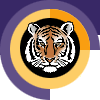 Rochester INSTITUTE OF TECHNOLOGYMinor Program proposal form KGCOEDepartment of Computer Engineering - CMPEName of Minor: Computer Engineering Minor Brief description of the minor to be used in university publications 1.0 Minor Program Approvals	2.0 Rationale: A minor at RIT is a related set of academic courses consisting of no fewer than 15 semester credit hours leading to a formal designation on a student's baccalaureate transcript How is this set of academic courses related?3.0 Multidisciplinary involvement:If this is a multidisciplinary minor spanning two or more academic units, list the units and their role in offering and managing this minor. 4.0 Students ineligible to pursue this minor:The purpose of the minor is both to broaden a student's college education and deepen it in an area outside the student’s major program. A minor may be related to and complement a student’s major, or it may be in a completely different academic/professional area.   It is the responsibility of the academic unit proposing a minor and the unit’s curriculum committee to indicate any home programs for which the minor is not a broadening experience.  Please list below any home programs whose students will not be allowed to pursue this minor, provide the reasoning, and indicate if this exclusion has been discussed with the affected programs:5.0 Minor Program Structure, Sequence and Course Offering Schedule:Describe the structure of the proposed minor and list all courses, their anticipated offering schedule, and any prerequisites.  All minors must contain at least fifteen semester credit hours;  Minors may be discipline-based or interdisciplinary; In most cases, minors shall consist of a minimum of two upper division courses (300 or above) to provide reasonable breadth and depth within the minor;   As per New York State requirements, courses within the minor must be offered with sufficient frequency to allow students to complete the minor within the same time frame allowed for the completion of the baccalaureate degree;Provide a program mask showing how students will complete the minor.Narrative of Minor Program Structure:Required and elective (optional) courses for CE minor with the required prerequisites are shown in the following Table.Two Typical Program Masks:The computer engineering minor provides students with a foundation in digital systems design, an understanding of computer organization, and an introduction to embedded systems programming.  Students build on this core through elective courses in the areas of hardware design, architectures, networks and systems.  The minor is closed to students majoring in computer engineering, computer engineering technology, electrical engineering technology or telecommunications engineering technology.Approval request date:Approval granted date:Academic Unit Curriculum Committee2/29/20123/12/2012College Curriculum Committee5/5/2017 (revision)5/11/2017Inter-College Curriculum CommitteeThese courses are a representative sample of Computer Engineering that allow students to explore the discipline, including a core foundation as well as their selected specializations.N/AKGCOE CMPE (already part of major program)CAST CPET (Electrical, Computer and Telecommunications Engineering Technology)   (repeats rather than broadens students’ educational experience)I. PoliciesA minor in Computer Engineering is open to all undergraduate students matriculated at RIT with exceptions listed in 4.0 above.Student must complete at least 15 semester credit hours of approved Computer Engineering courses to earn a minor in Computer Engineering.At least 9 of the 15 semester credit hours must be Computer Engineering courses not required by a student’s home program.Posting of the minor on a student's transcript requires passing the minor courses with a minimum grade point average of 2.0 in the minor courses.A minor may not be added after the granting of the bachelor's degree.II. Course RequirementsPrerequisites:  Students entering the Computer Engineering Minor should have the following prerequisites.Mathematical capability at the level of MATH 181 Project-Based Calculus I, MATH 172 Calculus B, or MATH 190 Discrete Mathematics for Computing.Programming capability at the level of CSCI 141 Computer Science I. Core Courses: All students must complete the following three core courses: 
CMPE 160 Digital System Design I, CMPE 250 Assembly Language Programming, and CMPE 350 Computer Organization.Exceptions:Core course waiver:  Students that have taken a course outside Computer Engineering that has significant overlap with one of the above core courses may request Computer Engineering Department approval for waiving that course requirement.  For example, CMPE 160 can be waived for students with EEEE 120 credit.Core course substitution:  Students that have taken a course outside Computer Engineering that has substantial overlap with a core course may request Computer Engineering department approval for the substitution of that core course with a Computer Engineering elective course.Elective Courses: All students must complete at least two approved Computer Engineering courses outside the core.  Course Number & TitleSCHRequiredOptionalFallSpringAnnual/BiennialPrerequisitesCMPE 160 
Digital System Design I3YESxxAnnualCMPE 250
Assembly Language4YESxxAnnualCMPE-160 Digital System Design I, programming skills at CSCI-141 Computer Science I levelCMPE 350 
Computer Organization3YESxxAnnualCMPE-160 Digital Systems Design I, CMPE-250 Assembly Language ProgrammingElectivesChoose two of the followingCMPE 260 
Digital System Design II4YESxxAnnualCMPE-160 Digital System Design I, programming skills at CSCI-141 Computer Science I levelCMPE 380 
Applied Programming 3YESxxAnnualMATH-231 Differential Equations,  MATH -241 Linear Algebra, programming skills at CSCI-141 Computer Science I levelCMPE 460 
Interface & Digital Electronics 4YESxxAnnualEEEE-381 Electronics I, CMPE-250 Assembly Language CMPE 480 
Digital Signal Processing3YESxxAnnualCMPE-380 Applied Programming, MATH-231 Differential Equations, MATH -241 Linear AlgebraCMPE 530 
Digital IC Design3YESxxAnnualCMPE-260 Digital System Design II and EEEE-381 Electronics ICMPE 550 
Computer Architecture3YESxxAnnualCMPE-350 Computer OrganizationCMPE 570 
Data and Communication Networks3YESxxAnnualMATH-251 Probability & Statistics ICMPE 655 
Multiple Processor Systems3YESxAnnualCMPE-550 Computer ArchitectureCMPE 660 Reconfigurable ComputingCMPE-661 HW SW Design for Cryptographic Applications33YESYESxxAnnualAnnualCMPE-260 Digital System Design IICMPE-260 or CMPE-240 or graduate standing in CMPE-MSCMPE 663 
Real Time & Embedded Systems3YESxAnnualCMPE-380 or SWEN-220 or standing in CMPE-MSCMPE 664 
Modeling of Real-Time Systems 3YESxAnnualSWEN-220 or CSCI-251 or CMPE-380 or graduate standing in CMPE-MSCMPE 665 
Perf Eng of Real Time and Embedded Systems3YESxAnnualSWEN-220 or CSCI-251 or CMPE-380 or graduate standing in CMPE-MSCMPE 677 
Machine Intelligence3YESxAnnualCMPE-380 and CMPE-480 and MATH-251 or graduate standing in CMPE-MS or CMPE-BS/MSCMPE-685Computer VisionCMPE-731Design & Test of Multi-Core ChipsCMPE-755High Performance ArchitecturesCMPE-770Wireless Networks 3333YESYESYESYESXXxXAnnualAnnualAnnualAnnualCMPE-480 or standing in CMPE-MSCMPE-530 or CMPE-630CMPE-350 or standing in CMPE-MSCMPE-570 or CMPE-670Total credit hours: 16Second/Third YearSecond/Third YearFourth YearFourth YearFifth YearFifth YearCMPE 160 
Digital System Design I (3) CMPE 250
Assembly Language (4)CMPE 350 
Computer Organization (3)CMPE 551 
Computer Architecture (3)CMPE 663 
Real Time & Embedded Systems (3)Total Credit Hours: 16Total Credit Hours: 16Total Credit Hours: 16Total Credit Hours: 16Total Credit Hours: 16Total Credit Hours: 16Second/Third YearSecond/Third YearFourth YearFourth YearFifth YearFifth YearCMPE 160 
Digital System Design I (3) CMPE 250
Assembly Language (4)CMPE 350 
Computer Organization (3)CMPE 380 
Applied Programming (3)CMPE 460 
Interface & Digital Electronics (4)Total Credit Hours: 17Total Credit Hours: 17Total Credit Hours: 17Total Credit Hours: 17Total Credit Hours: 17Total Credit Hours: 17